До уваги пасічників та суб'єктів господарюванняНіжинської територіальної громади!Виконавчий комітет Ніжинської міської ради доводить до Вашого відома, що згідно листа Департаменту агропромислового розвитку Чернігівської ОДА , програмою технічного співробітництва між Україною та Китайською Народною Республікою запланована участь 3 (трьох) представників від України у тематичному навчальному курсі з бджільництва та технології переробки меду для країн в рамках ініціативи «Один пояс, один шлях» який проходитиме в онлайн режимі з 13 липня до 11 серпня 2021 року. Відбір кандидатів на участь у згаданому навчальному курсі здійснюється на конкурсній основі.Вимоги до кандидатів:- володіти розмовною та письмовою англійською мовою;- бути віком до 60 років;- працювати у сфері бджільництва або переробки меду;- вміти користуватись платформами для онлайн зустрічей та мати можливість брати у них участь за встановленим у онлайн-програмі графіком.Бажаючих взяти участь у тематичному навчальному курсі просимо звернутись за номером телефону  2-53-36  до сектору розвитку підприємництва, споживчого ринку та захисту прав споживачів виконавчого комітету Ніжинської міської ради у термін до 1600   17 червня 2021 року.Додатки на 5 аркушах прикладаються.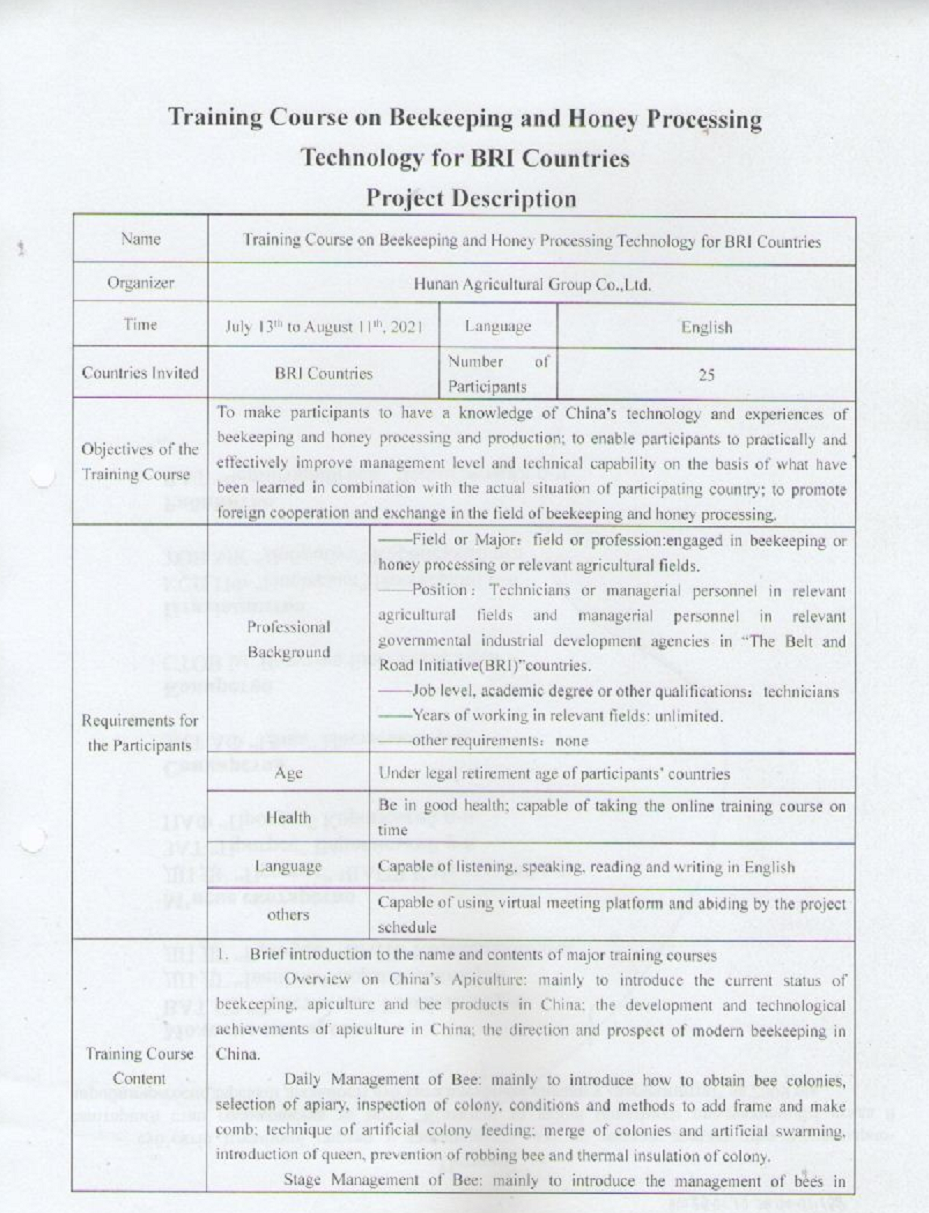 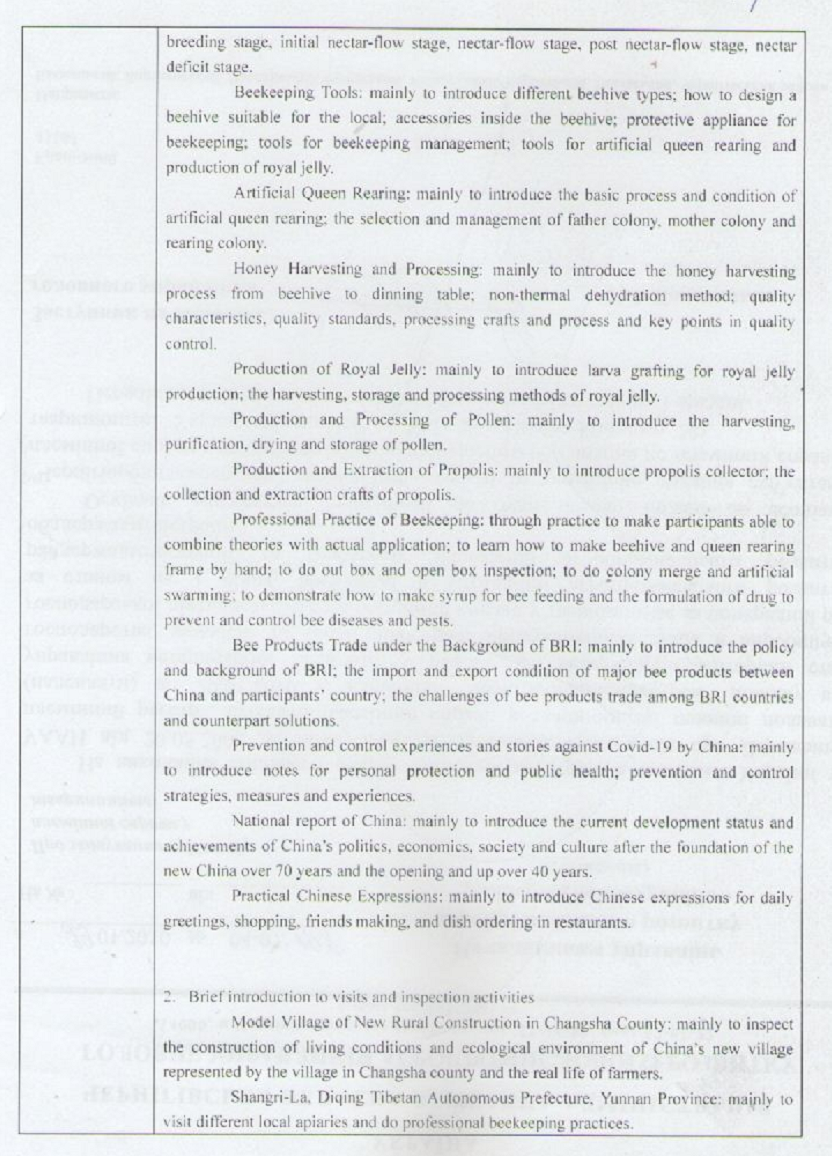 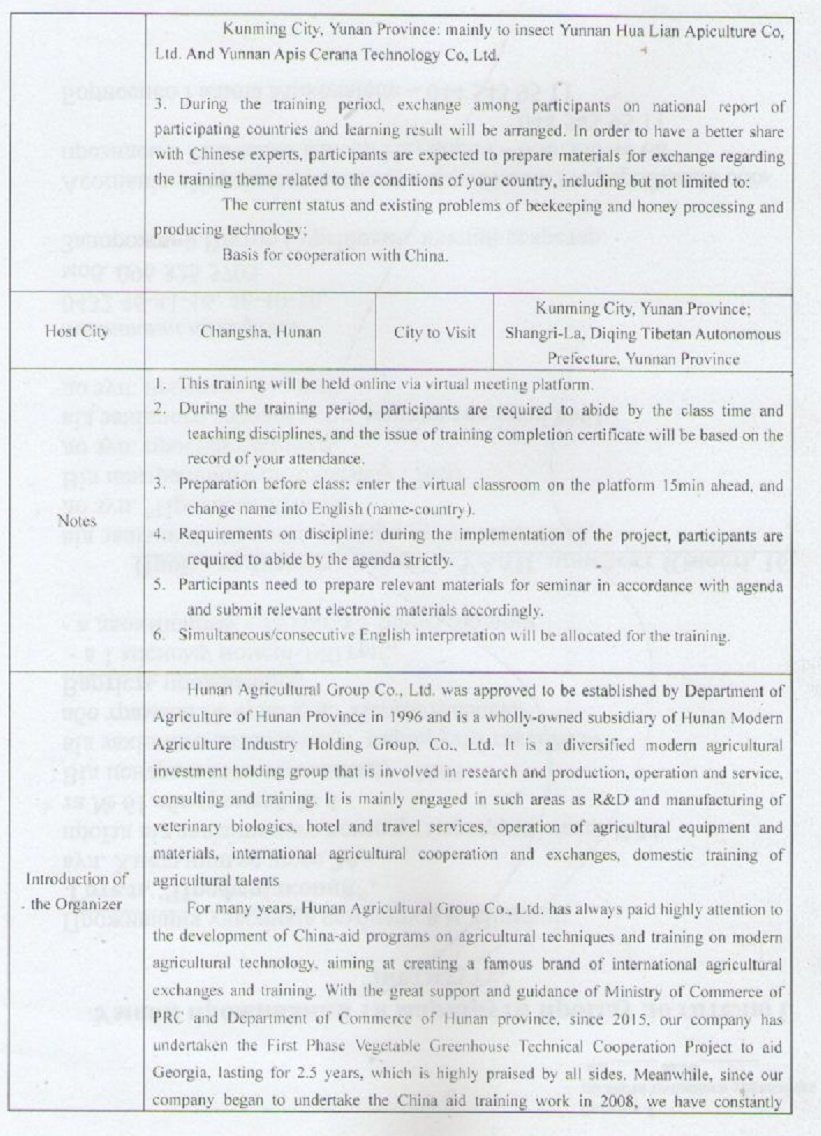 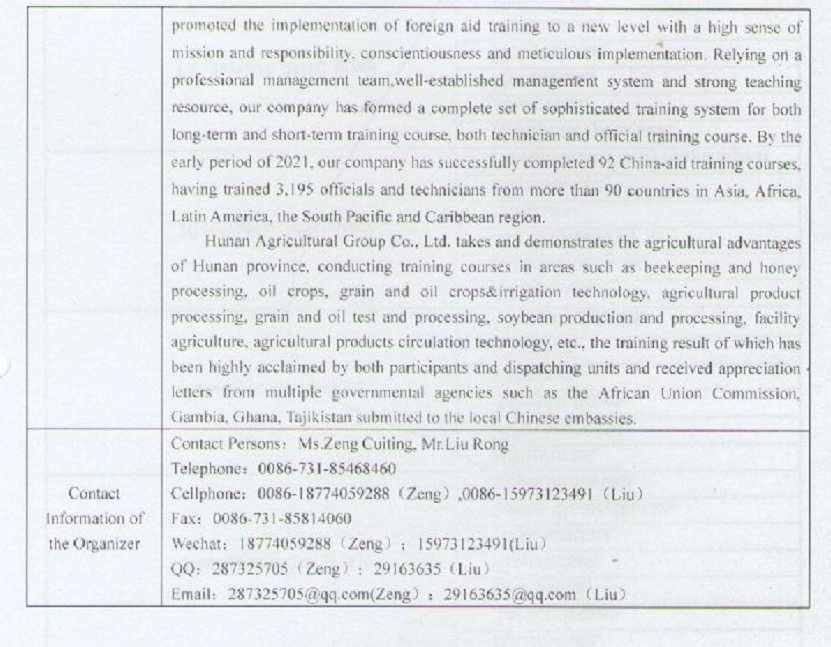 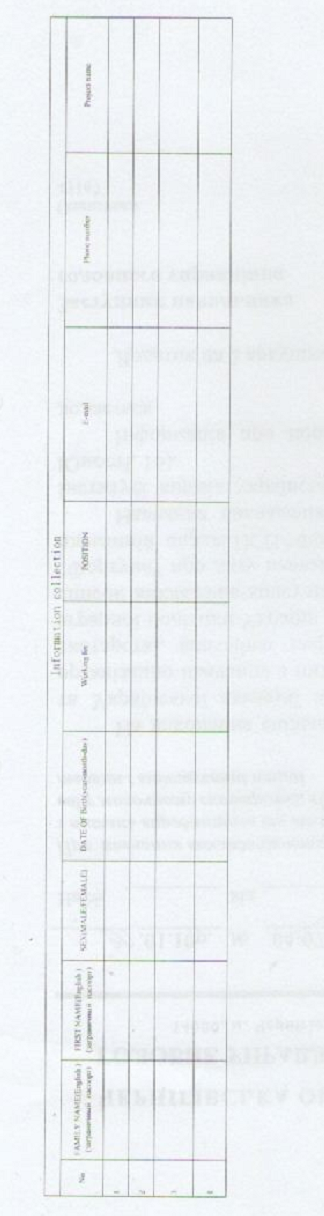 